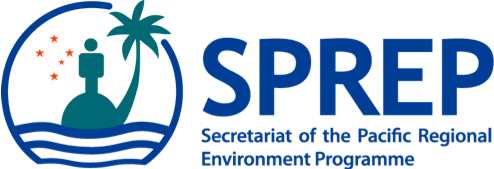 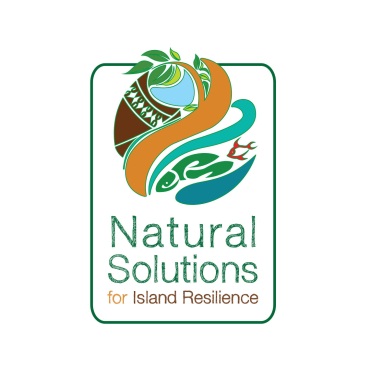 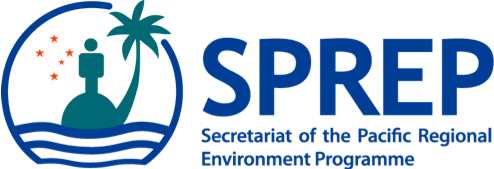 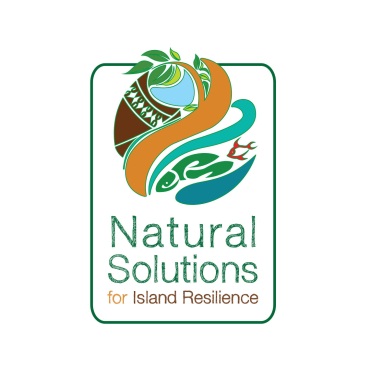 Sixteenth meeting of the Noumea ConventionSixteenth ordinary meeting of the contracting parties to the convention for the protection of the natural resources and environment of the South Pacific Region and related protocols (Noumea Convention), 2 September 2021, Apia, Samoa.NOMINATION FORMCountry:  							Name:  			(name displayed in passport)Job Title:  			Organisation/Department:  			Address:  			Telephone:  		Fax:  	E-mail:  			Please email or fax the completed nomination form no later than 17 May 2021 to:1. Mr. Jope Davetanivalu: joped@sprep.org   and2. Ms. Anastacia Amoa-Stowers: anastacias@sprep.org   or Fax: +885 20231